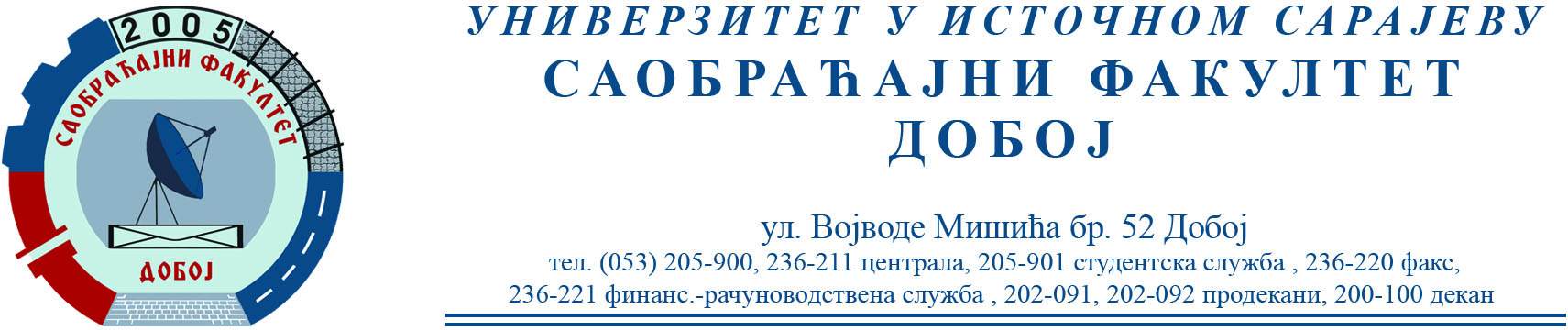 OBAVJEŠTENJE ZA STUDENTE IV GODINE (MOTORNA VOZILA)Usmeni dio ispita iz predmeta Konstrukcija motora SUS održaće se 19.05.2023. sa početkom u 10:30 h.Porf. dr Snežana Petković,redovni profesor